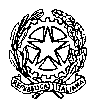 TRIBUNALE   DI   MASSA	SI AVVISA CHE, IN OTTEMPERANZA AL DECRETO LEGGE N. 18/2020 (EMERGENZA CORONAVIRUS), L’UDIENZA SI SVOLGE A PORTE CHIUSE.I TESTIMONI E LE PARTI DEI PROCESSI ACCEDERANNO ALL’AULA A CHIAMATA DEL CANCELLIERE O DEL CARABINIERE E COMUNQUE NON PRIMA DELL’ORARIO SOTTO INDICATO. NELL’ATTESA, RIMARRANNO A DISTANZA DI ALMENO UN METRO L’UNO DALL’ALTRO ATTENDENDO ALL’ARIA APERTA NEL PORTICATO ESTERNO ALL’EDIFICIO. ALL’INTERNO DELL’AULA, DOVRANNO INDOSSARE LA MASCHERINA E RIMANERE AD ALMENO UN METRO DALLE ALTRE PERSONEDr De Mattia UDIENZA DEL GIORNO 19/07/2021DR  CONGIUSTA sarà rinviata dal dr ToriUDIENZA DELGIORNO 19/07/21 COLLEGIO DR LAMAUdienza del giorno 19/07/2021Dr BERRINO GUPUDIENZA DEL GIORNO 19/07/2021Giusti Paola + altri – ore 14 Dr BERRINO GUPUDIENZA DEL GIORNO 20/07/2021Jamal Abderrahim ore 9,00 Tonelli Alessandro ore 14,30 Castellini Andrea – ore 14,30 Andreani Lucrezia ore 12,00  Dr BALDASSERONI GipUDIENZA DELGIORNO 20/07/2021DR PRUDENTE/ DR BIASOTTIRINVII PRUDENTE FATTI DA DR BIASOTTI Udienza del giorno 20/07/2021DR  BIASOTTI UDIENZA DELGIORNO 21/07/21 COLLEGIO DR De MATTIAUdienza del giorno 21/07/2021DR BASILONEUdienza del giorno 22/07/2021SI SVOLGERA’ PRESSO IL CENTRO CONGRESSI DELLA PROVINCIA DI MASSA, VIA SAN LEONARDO – MARINA DI MASSADr BALDASSERONI GipUDIENZA DEL 22/07/2021DR  TORIUDIENZA DELGIORNO 22/07/2021 Dr BERRINO GUPUDIENZA DEL GIORNO 22/07/2021Atorki +1  ore 14:30 De Angeli Luca + altri – ore 15,30 Dell’Amico Manrico ore 15,00 DR  CONGIUSTA UDIENZA DELGIORNO 23/07/21 COLLEGIO DR BASILONEUdienza del giorno 23/07/2021SI SVOLGERA’ PRESSO IL CENTRO CONGRESSI DELLA PROVINCIA DI MASSA, VIA SAN LEONARDO – MARINA DI MASSADR  TORIUDIENZA DELGIORNO 23/07/2021DR  MATTUGINI UDIENZA DELGIORNO 23/07/21 1GRECU Petrica Lucian09.002MORRONE Sofia09.003DE LUCA Salvatore09.004ARAPI Idajet09.005PISANI Martina09.006MOSTI Alessandra + 409.007LOMBARDI Andrea  ESEC.09.008HILAL                        ESEC.09.009ESPOSITO Claudio09.0010COROTTI Nico10.3011CRISTOFANI Domenico +210.3012PRINELLI Riccardo10.3013MARTINELLI Nicola + 110.3014DEGLI INNOCENTI Dylan10.3015MAZZONI Maicol12.0016COBZANENCU + 312.0017COLOMBO Ivano + 212.0018DONATI Giacomo12.3019FRASCHINI Guido Ivan12.3020ORSINI Simone15.301KafaziH 9 rinvio al 06/09/2021 2BianchiH 9 rinvio al 06/09/2021 3BiagiH 9 rinvio al 12/10/2021 4InnocentiH 9,15 rinvio al 29/11/20215CostantinoH 9,15 rinvio al 12/10/20216CiaponiH 9,15 rinvio al 12/10/20217Garmah+ 2H 9,30 rinvio al 13/12/20218Scroglieri + 3H 9,30 rinvio al 14/09/20219OrlandiH 9,30 rinvio al 14/09/20211D’ANDRE’ SERGIO + 10ORE 92PUCCI GIACOMOORE 9,303SANGUINETTI FRANCO RENATO RAFFAELLOORE 104BENEDETTI AMOS + 1 ORE 101Bigini Franco9:302Pucci Fabrizio+19.303De Morales Po9.304Giovannelli federico 9.305PINNA ALESSIA9.306CARIATI CATERINA9.307BERNUCCI LAURA9.308Pitanti Nicola10.009Belli Stefano10.0010Menconi Francesco10.3011Senatore Lucas 10.3012Mori Renzo10.0013Diotallevi Alberto10.30 14Pellegrini Lorenzo+110.3015NAVARI FRANCESCO11,0016NARDI GIOVANNI11,0017GRAZIANI ALFONSO11.0018MARI +1214,001AMERANI SAIDORE 9 -22/10/20212CAPOLINO PAOLA + 1 ORE 9 -17/12/20213FILIP SOFICAORE 9  - 17/12/20214FIALDINI STEFANOORE 95BEN AOUICHA MONEMORE 9,30 6SERMATTEI SERGIO + 1 ORE 9,307EL GHARBAOUI SAADORE 108EPIFANI RENATOORE 109EPIFANI RENATOORE 1010NIANG MAME WEDJIORE 1011BOGGI LUCIOORE 10,3012BALDASSINI ALESSIAORE 1113BUGLIANI PRIMOORE 131PANEPINTO FILIPPO + 1 ORE 92LAHMAMI HASSANORE 93FERRARI ANDREAORE 94BARAKAT TARIKORE 95RICATTI MICHELEORE 96DAZZI MARCOORE 97MOISE’ ANDREAORE 98ADZOVIC MUHAREMORE 109CASONATO MARCO MARIO ALBERTOORE 1010MUTTI SILVANOORE 10,3011ROSSELLI FRANCESCAORE 1112MARTINIUC MIHAI CIPRIAN + 2ORE 1113BRIZZI RICCARDO0ORE 11,3014KURTIS ERSANORE 131BAKIC Drazen + 509.302FERRANDI Roberto + 3 11.303POLETTI Alberto11.304TESTA Graziano + 213.001Pasquini + 14H 9,301El Rimani Mohamed9:302Mazzola Angelo9:303Baldini David9.304Sarti Davide9:305Angeloni Lucia9:306Barbato Matteo9.307Lazzarotti Andrea10:008Lo Presti+ 210:009De Angeli Stefano10:3010Mignani Matia10:3011Dell’Amico Manrico11:0012Ginesi Luana11:0013Dezzoni Francesco11:0014Lippi Emma Rita11:3015Epifani + 112:0016Bongi Paolo12:0017Belcari + 214:0018Squassoni Cristina15:0019Properzi Curti15:30 FOIS IVANO09:00KEUNFRAUSINLACROCEBANITARANTINO10:00 VATTERONIMAGGIANINICACARDINALEBONACOSCIAPIASENTEPAOLI10:30ANGIOLINIGENTILEMAZZEI11:301                                                                                                                                                                                            BoudenH 92Ostapenko3Fabiani4Biancardi5Di Stefano6FezzouH 9,307Alibani8Asseliti9Biselli10SanguinettiH 1011Sblano12Lalli13Raffaelli14Gara + 1H 10,3015Ardica16Pucci17Pedroni18CanossaH 11,0019Campuccio20Massaro + 121PatrascuH 11,3022Taliano23BresciaH 12,001FIORENTINO ALESSANDRO + 26H 9,30DE VINCENZO09:00SACCHI+1DELL'AMICO S.BALDINI+1DELL'AMICO P.TROIANO10:00 ARGILLAPICONEZAMPINIRAMBETTITAHIRI10:30MANNINI11:00TESTA11:30FUSTAINOMasini H 8,30 CirilloCapovaniArgillaH 9,30CiantiaH 10,00DirellaEchahibiH 10,30